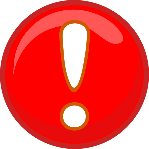 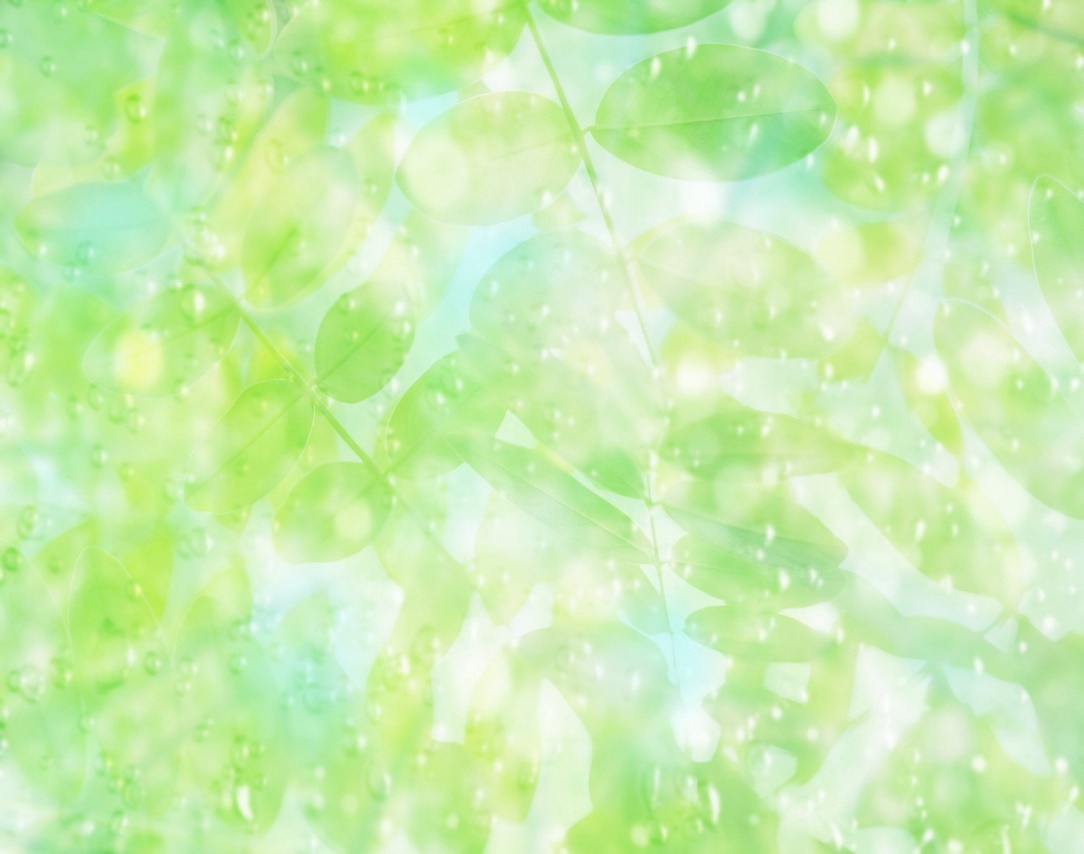  Общение с природой положительно влияет на человека, делает его добрее, мягче, будит в нём лучшие чувства. Особенно велика роль природы в воспитании детей. Любовь к природе, навыки бережного отношения к ней, рождают не только интерес, но  и способствуют формированию у детей таких черт характера, как патриотизм, трудолюбие, уважение к труду взрослых, охраняющих и умножающих природное богатства. 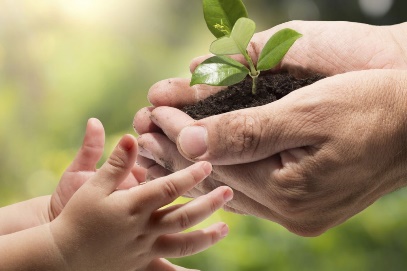    Как воспитать любовь к природе дома? В этом вам помогут комнатные растения. В процессе ухода за комнатными растениями у малыша формируется представление о многообразии растительного мира, укрепляется интерес к природе, настойчивость в достижении результата, развиваются трудовые навыки формируется чувство прекрасного. Правильно подобранные растения в комнате создают особенный микроклимат, успокаивают ребенка, наполняют воздух кислородом. С чего же начать ?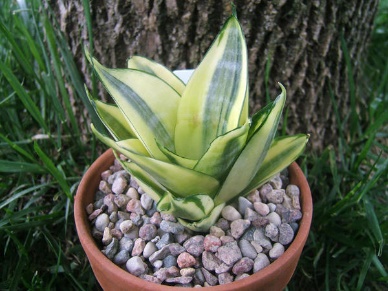 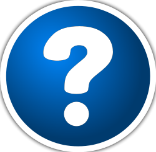 Растения не должны быть ядовитыми, колючими, сильно пахнущими или способными вызывать аллергию. Вот некоторые растения, которые подходят к вышеизложенным критериям.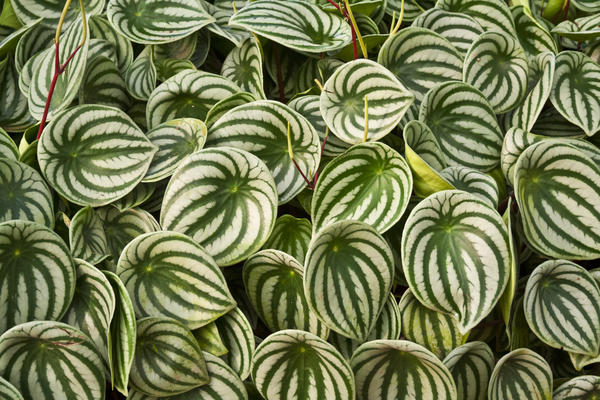 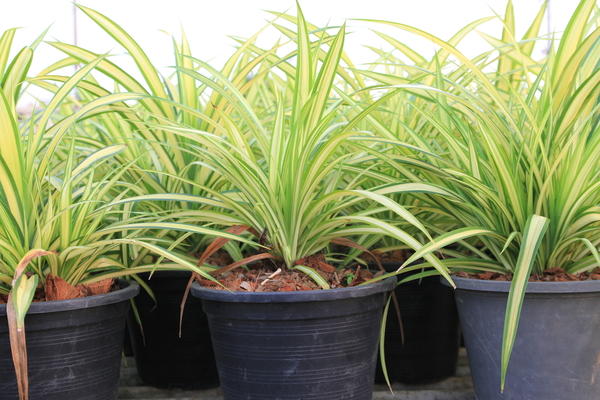 